DILIGENCIA DE ACTO DE COMUNICACIÓN PRACTICADA POR PROCURADOR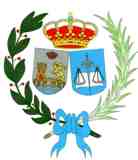 AL AMPARO DEL ARTICULO 152 LEC y 23.5 LEC(Actuación en virtud de habilitación acordada por el Letrado de la Administración de Justicia del Órgano de referencia)_________________________________________________________________________________________________En sustitución de (conforme autoriza el artículo 543.4 de la LOPJ y 23.5 LEC):RESULTADO DEL ACTO DE COMUNICACIÓN(Tipo de comunicación autorizada por el artículo 161.1 y 686 LEC)Se hace entrega de la documentación correspondiente en sobre cerrado a nombre del destinatario.Ante la negativa a recibir la documentación, se hace saber que la copia de la resolución o la cédula queda a su disposición en la oficina judicial, produciéndose los efectos de la comunicación.El Procurador actuante, CERTIFICA el resultado de la presente diligencia, conforme a la facultad conferida por el artículo 23.5 LEC, dando así por terminado el presente ACTO DE COMUNICACIÓN.SV3J469LORGANOTIPO ACTO COMUNICACIONREQUERIMIENTO de PAGOPARTIDO JUDICIALTIPO ACTO COMUNICACIONEMPLAZAMIENTOPROCEDIMIENTOTIPO ACTO COMUNICACIONCITACIONAUTOS/ REF.TIPO ACTO COMUNICACIONNOTFICACIONDESTINATARIOCIF/NIF/NIEEN CALIDAD DE:Avalista/FiadorOtrosDOMICILIO DE COMUNICACIONDOMICILIO INDICADO EN DEMANDA/DENUNCIADOMICILIO INDICADO EN DEMANDA/DENUNCIADOMICILIO AVERIGUADODOMICILIO AVERIGUADODOMICILIO FINCA EJECUTADA/HIPOTECADADOMICILIO FINCA EJECUTADA/HIPOTECADAOTROS	PROFESIONAL QUE PRACTICA EL ACTO DE COMUNICACIONPROFESIONAL QUE PRACTICA EL ACTO DE COMUNICACIONPROFESIONAL QUE PRACTICA EL ACTO DE COMUNICACIONPROFESIONAL QUE PRACTICA EL ACTO DE COMUNICACIONPROFESIONAL QUE PRACTICA EL ACTO DE COMUNICACIONPROFESIONAL QUE PRACTICA EL ACTO DE COMUNICACIONProcuradorColegiado NºdeProcuradorColegiado Nºde+POSITIVO CON EL INTERESADO+POSITIVO CON UN TERCEROD./Dña.CIN/NIF/NIEque se identifica comodel interesado+POSITIVO (Artículo 161.2 LEC)-NEGATIVO/SIN EFECTONo hay nadie en el domicilio o nadie contesta.No figura nombre del interesado en timbres ni buzones.Los vecinos manifiestan que no conocen al interesado.Los vecinos manifiestan que el interesado se marchó (sin señas).El número indicado no existe en la calle.La calle indicada no existe en la localidad.Las señas son insuficientes o no es posible la localización.Los vecinos manifiestan que actualmente el interesado reside en:VOLVER A PRACTICARVOLVER A PRACTICARDOCUMENTACION QUE SE ENTREGACEDULA DE EMPLAZAMIENTO/NOTIFICACION/REQUERIMIENTOCEDULA DE EMPLAZAMIENTO/NOTIFICACION/REQUERIMIENTODOCUMENTACION QUE SE ENTREGACOPIA DE LA DEMANDA y DOCUMENTOSCOPIA DE LA DEMANDA y DOCUMENTOSDOCUMENTACION QUE SE ENTREGAAUTO ADMISION A TRAMITE + DECRETOAUTO ADMISION A TRAMITE + DECRETODOCUMENTACION QUE SE ENTREGADESPACHO DE EJECUCION (AUTO + DECRETO)DESPACHO DE EJECUCION (AUTO + DECRETO)DOCUMENTACION QUE SE ENTREGAOTRASDOCUMENTACION QUE SE ENTREGAOTRASDOCUMENTACION QUE SE ENTREGAOTRASADVERTENCIAS LEGALESPLAZO PARA SATISFACER LO SOLICITADO EN LA DEMANDAPLAZO PARA SATISFACER LO SOLICITADO EN LA DEMANDAADVERTENCIAS LEGALESPLAZO PARA CONTESTACION/OPOSICION A LA DEMANDAPLAZO PARA CONTESTACION/OPOSICION A LA DEMANDAADVERTENCIAS LEGALESPLAZO PARA COMPARECER EN JUZGADO PARA RETIRAR DOCUMENTACIONPLAZO PARA COMPARECER EN JUZGADO PARA RETIRAR DOCUMENTACIONADVERTENCIAS LEGALESPLAZO PARA LIBERAR FINCA HIPOTECADA EN CASO DE VIVIENDA FAMILIAR (Art. 693 LEC)PLAZO PARA LIBERAR FINCA HIPOTECADA EN CASO DE VIVIENDA FAMILIAR (Art. 693 LEC)ADVERTENCIAS LEGALESOBLIGACION DE ENTREGAR AL INTERESADO LA DOCUMENTACION RECIBIDAOBLIGACION DE ENTREGAR AL INTERESADO LA DOCUMENTACION RECIBIDAADVERTENCIAS LEGALESDERECHO DE SOLICITAR ASISTENCIA JURIDICA GRATUITADERECHO DE SOLICITAR ASISTENCIA JURIDICA GRATUITAADVERTENCIAS LEGALESOTRASMANIFESTACIONES DEL INTERESADO(En su caso)OBSERVACIONESDOCUMENTACION ADJUNTAFOTOSDOCUMENTACION ADJUNTAPLANOS/DIBUJOS/CROQUISDOCUMENTACION ADJUNTAOTRA:RESULTADOEn, a fecha, siendo lasHoras.FIRMA DEL PROCURADORFIRMA DEL INTERESADOFIRMA DE TERCERA PERSONASe niega a firmarSe niega a firmar